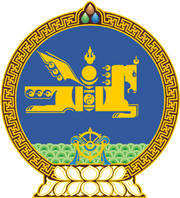 МОНГОЛ УЛСЫН ХУУЛЬ2022 оны 04 сарын 29 өдөр                                                                  Төрийн ордон, Улаанбаатар хот  МОНГОЛ УЛСЫН ЗАСГИЙН ГАЗРЫН    ТУХАЙ ХУУЛЬД ӨӨРЧЛӨЛТ    ОРУУЛАХ ТУХАЙ1 дүгээр зүйл.Монгол Улсын Засгийн газрын тухай хуулийн 183 дугаар зүйлийн 3 дахь хэсгийн “Хуульд өөрөөр заагаагүй бол агентлаг нэгээс илүүгүй дэд даргатай байна.” гэснийг “Хуульд тусгайлан заасан бол төрийн тусгай чиг үүрэг хэрэгжүүлдэг Засгийн газрын агентлаг нэг дэд даргатай байна.” гэж өөрчилсүгэй.  2 дугаар зүйл.Энэ хуулийг Монгол Улсын 2022 оны төсвийн тухай хуульд өөрчлөлт оруулах тухай хууль хүчин төгөлдөр болсон өдрөөс эхлэн дагаж мөрдөнө.	МОНГОЛ УЛСЫН 	ИХ ХУРЛЫН ДАРГА 				Г.ЗАНДАНШАТАР